Fire Prevention Report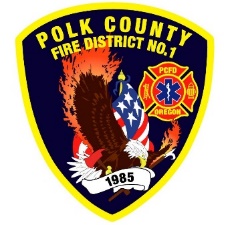 For Board Meeting, January 12, 2023By Division Chief Fire Marshal Troy CraftonDecember’s Events (Plan Review, Inspections, Training, Incident Response)Pub Ed Tree Lighting Parade with L91 and E2 Dec 2nd Pub Ed Making Spirits Bright event Monmouth Park Dec 3rd Pub Ed Santa Train event Independence Dec 3rd OFSM Grant Review Team Oregon Smoke Alarm Install Webinar Community Wildfire Risk Reduction Grant Clinic Hydrant Test 527 JacksonRiddle Road Apartments Fire Line Inspection YMCA License Inspection 22 Building Inspections 9 plan reviews2 Driveway Inspections / Address signs1 Smoke alarm Installs Out station inspections Mapping and Addressing Project with cities and countyRural Water Supply project With Polk CountyPlan review project With Monmouth and Independence30 incidents with 18.3 hours of responseUpcoming Events (Plan Review, Inspections, Training)Monmouth City Project meeting Jan 12th Community Wildfire Risk Reduction Grant Clinic Jan 12th OLST Meeting Jan 19th Oregon Fire Service Capacity Program Review Committee Jan 25th  Activities (Meetings)OFSM meeting Dec 1stMPFIT Meeting Dec 6thMonmouth City Project meeting Dec 8thOFSM Grant meeting Dec 16th